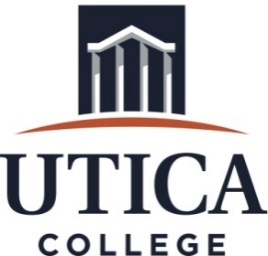 Office of Human ResourcesInterview: Candidate Quantitative Screening DeviceCandidate Name: _________________________________ Position:____________________________Search Committee Member:____________________________________   Date: __________________For those who are more comfortable using numbers to assess different phenomena, the quantitative screen method is a suitable tool.  An advantage of this approach is that it provides an intuitive method of describing the relative degree to which a candidate measures up against agreed-upon criteria.  Each committee member will have a slightly different definition of what is “average”, “good”, or “great”, so each one’s assessment of candidates will vary-despite the use of the same numerical scale. Nonetheless, a quantitative screening instrument can speed up deliberations by using a common framework and vocabulary to compare candidates.If and how selections criteria will be weighed and tabulated should be determined when the screening instrument is designed.  Having a doctoral degree is not necessarily worth twice the “points” as a master’s degree in a numbering scheme, having six years’ experience is not necessarily twice as good as having three years of experience, and there is no way of objectively valuing the difference in having served in four different position compared to having served in two positions for longer periods. Agreement on descriptions and weightings is essential. As long a quantitative devices are used as a general guide and not a definitive assessment, they can be very effective selection techniques.The following is a sample quantitative screening device for a director of financial aid position.Scoring: Rating Scale: 0 = None; 1 = Low; 2 = Average; 3 = HighRating Scale: 0 = None; 1 = Low; 2 = Average; 3 = High1. Managerial Skills & Experience						________________	Written Communication	Organizational Skills	Planning Experience	Budgeting Experience	Supervisory Experience	Conflict Management Experience2. Financial Aid Knowledge & Experience					________________	Knowledge of Federal Financial Aid Rules	Loan Experience	Scholarships	Fellowships	Endowment/Foundation Experience	State Financial Programs3. Professional Activities							________________	Professional Development Activities	Membership/Leadership in Professional Associations	Publications/Presentations/Research	Knowledge of Industry Trends	Awards or Honors4. Evidence of Ability to Work With Others					________________	Work with Students & Families	Work with Faculty	Work with Staff/Administrators	Multicultural Student Experience	Cultural Competence							                 TOTAL SCORE ________________